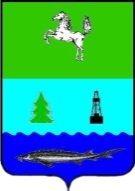 ДУМАПАРАБЕЛЬСКОГО РАЙОНАТОМСКОЙ ОБЛАСТИРЕШЕНИЕ29.06.2023.	 				             				        	  № 24    О внесении изменений в Решение Думы Парабельского района от 30.09.2021 № 20 «Об утверждении Положения о муниципальном контроле на автомобильном транспорте, городском наземном электрическом транспорте и в дорожном хозяйстве вне границ населенных пунктов в границах муниципального образования Парабельский район»Рассмотрев проект решения Думы Парабельского района «О внесении изменений в Решение Думы Парабельского района от 30.09.2021 № 20 «Об утверждении Положения о муниципальном контроле на автомобильном транспорте, городском наземном электрическом транспорте и в дорожном хозяйстве вне границ населенных пунктов в границах муниципального образования Парабельский район» разработанный на основании протеста Прокуратуры Парабельского района от 31.03.2023 № 32-2023 на решение Думы Парабельского района от 30.09.2021 № 20 «Об утверждении Положения о муниципальном контроле на автомобильном транспорте, городском наземном электрическом транспорте и в дорожном хозяйстве вне границ населенных пунктов в границах муниципального образования Парабельский район, внесенный Администрацией Парабельского района,ДУМА РЕШИЛА:Внести в Решение Думы Парабельского района от 30 сентября 2021 года № 20 «Об утверждении Положения о муниципальном контроле на автомобильном транспорте, городском наземном электрическом транспорте и в дорожном хозяйстве вне границ населенных пунктов в границах муниципального образования Парабельский район», изменение, изложив приложение №1 к Положению о муниципальном контроле на автомобильном транспорте, городском наземном электрическом транспорте и в дорожном хозяйстве вне границ населенных пунктов в границах муниципального образования Парабельский район, утверждённому решением Думы Парабельского района  от 30 сентября 2021 года № 20 «Об утверждении Положения о муниципальном контроле на автомобильном транспорте, городском наземном электрическом транспорте и в дорожном хозяйстве вне границ населенных пунктов в границах муниципального образования Парабельский район», в редакции согласно приложению к настоящему решению Думы Парабельского района.Председатель Думы 		      						М.А. ГордиевскийГлава района      		                 		                         	Е.А. РязановаПриложение №1 к решениюДумы Парабельского районаот 29.06.2023.  № 24  к Положению о муниципальном контроле на автомобильном транспорте, городском наземном электрическом транспорте и в дорожном хозяйстве вне границ населенных пунктов в границах муниципального образования Парабельский районИндикаторы риска нарушения обязательных требований, используемые для определения необходимости проведения внеплановых проверок при осуществлении Администрацией Парабельского района муниципального контроля на автомобильном транспорте, городском наземном электрическом транспорте и в дорожном хозяйстве вне границ населенных пунктов в границах муниципального образования «Парабельский район»1. Наличие информации об установленном факте загрязнения и (или) повреждения автомобильных дорог и дорожных сооружений на них, в том числе элементов обустройства автомобильных дорог, полос отвода автомобильных дорог, придорожных полос автомобильных дорог;2. Наличие информации об установленном факте отклонения от параметров объекта контроля, которые сами по себе не являются нарушениями обязательных требований к осуществлению дорожной деятельности;3. Наличие информации об установленном факте отклонения от параметров объекта контроля, которые сами по себе не являются нарушениями обязательных требований к эксплуатации объектов дорожного сервиса, размещенных в полосах отвода и (или) придорожных полосах автомобильных дорог;4. Наличие информации об установленном факте отклонения от параметров объекта контроля, которые сами по себе не являются нарушениями обязательных требований, установленных в отношении перевозок по муниципальным маршрутам регулярных перевозок, не относящихся к предмету федерального государственного контроля (надзора) на автомобильном транспорте, городском наземном электрическом транспорте и в дорожном хозяйстве в области организации регулярных перевозок;5. Наличие информации об установленном факте истечения сроков действия технических требований и условий, подлежащих обязательному исполнению, при проектировании, строительстве, реконструкции, капитальном ремонте, ремонте и содержании автомобильных дорог и (или) дорожных сооружений, строительстве и реконструкции в границах придорожных полос автомобильных дорог объектов капитального строительства, объектов, предназначенных для осуществления дорожной деятельности, и объектов дорожного сервиса, а также при размещении элементов обустройства автомобильных дорог;6. Наличие информации об установленном факте отклонения от параметров объекта контроля, которые сами по себе не являются нарушениями обязательных требований установленных в отношении автомобильной дороги и (или) дорожного сооружения после проведения их строительства, реконструкции, капитального ремонта, ремонта и содержания;7. Наличие информации об установленном факте отклонения от параметров объекта контроля, которые сами по себе не являются нарушениями обязательных требований при производстве дорожных работ.